Publicado en 28400 Collado Villalba (Madrid) el 03/07/2013 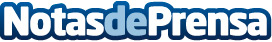 Free YouTube Uploader de DVDVideoSoft renueva su diseño: sube multitud de vídeos rápidamenteDVDVideoSoft presenta la nueva versión totalmente rediseñada de Free YouTube Uploader, la primera aplicación para ordenador que permite subir múltiples vídeos a YouTube sin tener que usar la interfaz de YouTube.Datos de contacto:121PRessNota de prensa publicada en: https://www.notasdeprensa.es/free-youtube-uploader-de-dvdvideosoft-renueva-su-diseno-sube-multitud-de-videos-rapidamente Categorias: Telecomunicaciones http://www.notasdeprensa.es